Prénom – NOMInsérer une image à partir d’un fichierAdresseInsérer une image à partir d’un fichierCode postal - VilleInsérer une image à partir d’un fichierDate de naissanceInsérer une image à partir d’un fichierN° téléphone :Insérer une image à partir d’un fichierAdresse mailInsérer une image à partir d’un fichierTITRE DE LA CANDIDATURE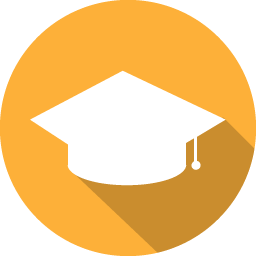 FORMATIONSFORMATIONSFORMATIONSAnnéeAnnéeFormationEtablissement - Ville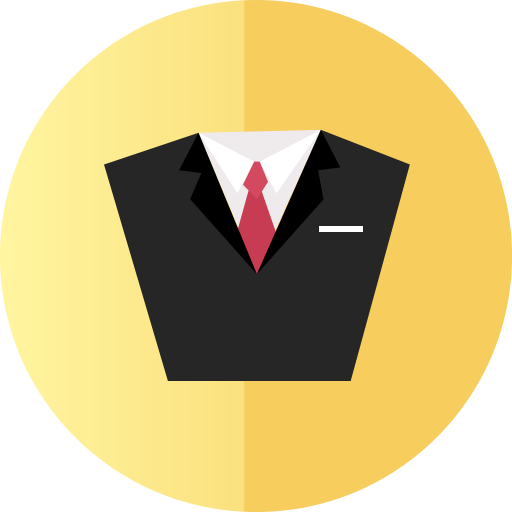 EXPERIENCES PROFESSIONNELLES / STAGESEXPERIENCES PROFESSIONNELLES / STAGESEXPERIENCES PROFESSIONNELLES / STAGESAnnéeAnnéePoste occupéEtablissement - Ville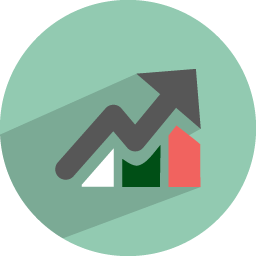 COMPTENCES ACQUISES & PERSONNALITECOMPTENCES ACQUISES & PERSONNALITECOMPTENCES ACQUISES & PERSONNALITEPoste occupéPoste occupéCompétencesCompétences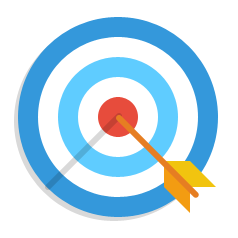 CENTRES D’INTERET / LOISIRSCENTRES D’INTERET / LOISIRSCENTRES D’INTERET / LOISIRS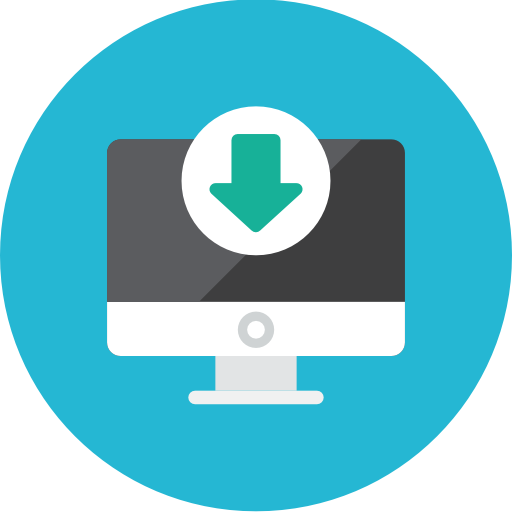 OUTILS INFORMATIQUES / LANGUEOUTILS INFORMATIQUES / LANGUEOUTILS INFORMATIQUES / LANGUE